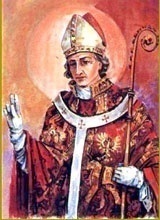 INTENCJE   MSZY   ŚWIĘTYCH22.10. – 28.10.2018INTENCJE   MSZY   ŚWIĘTYCH22.10. – 28.10.2018INTENCJE   MSZY   ŚWIĘTYCH22.10. – 28.10.2018PONIEDZIAŁEK 22.10.2018PONIEDZIAŁEK 22.10.20187.00+ Antoniego  Kubik     /pogrz./+ Antoniego  Kubik     /pogrz./PONIEDZIAŁEK 22.10.2018PONIEDZIAŁEK 22.10.201818.00+ Józefę i Stanisława Świętek+ Józefę i Stanisława ŚwiętekWTOREK23.10.WTOREK23.10.7.00+ Janinę  Kosut    /pogrz./+ Janinę  Kosut    /pogrz./WTOREK23.10.WTOREK23.10.18.00+ Mariana Chrząszcz 18 r. śm.+ Mariana Chrząszcz 18 r. śm.ŚRODA  24.10.ŚRODA  24.10.7.00+ Teresę Targosz         /pogrz./+ Teresę Targosz         /pogrz./ŚRODA  24.10.ŚRODA  24.10.18.00+ Anielę Pasierbek 1 r. śm. męża Józefa+ Anielę Pasierbek 1 r. śm. męża Józefa CZWARTEK25.10. CZWARTEK25.10.7.00+ Juliana  Jaworskiego       /pogrz./+ Juliana  Jaworskiego       /pogrz./ CZWARTEK25.10. CZWARTEK25.10.18.00+ Józefę i Piotra Habowskich z rodzicami, Tadeusza+ Józefę i Piotra Habowskich z rodzicami, TadeuszaPIĄTEK26.10.PIĄTEK26.10.7.00+ Mieczysława  Pasierbek         /pogrz./+ Mieczysława  Pasierbek         /pogrz./PIĄTEK26.10.PIĄTEK26.10.18.00O zdrowie i błog. Boże dla mieszkańców osiedli  Gancarzycki i Cepielówka /IV ołtarz z Bożego Ciała/O zdrowie i błog. Boże dla mieszkańców osiedli  Gancarzycki i Cepielówka /IV ołtarz z Bożego Ciała/SOBOTA27.10.SOBOTA27.10.7.00+ Tadeusza  Cacaka        /pogrz./+ Tadeusza  Cacaka        /pogrz./SOBOTA27.10.SOBOTA27.10.18.00+ Józefę Madejczyk+ Józefę Madejczyk 30 NIEDZIELA ZWYKŁA28.10.2018 30 NIEDZIELA ZWYKŁA28.10.20187.30+ Stanisława Kachel+ Stanisława Kachel 30 NIEDZIELA ZWYKŁA28.10.2018 30 NIEDZIELA ZWYKŁA28.10.20189.30+ Helenę Iciek+ Helenę Iciek 30 NIEDZIELA ZWYKŁA28.10.2018 30 NIEDZIELA ZWYKŁA28.10.201811.00+ Stefanię i Władysława Popielarczyk córkę Janinę+ Stefanię i Władysława Popielarczyk córkę Janinę 30 NIEDZIELA ZWYKŁA28.10.2018 30 NIEDZIELA ZWYKŁA28.10.201816.00ZA PARAFIAN  ZA PARAFIAN  